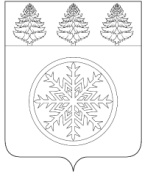 РОССИЙСКАЯ ФЕДЕРАЦИЯИРКУТСКАЯ ОБЛАСТЬАдминистрацияЗиминского городского муниципального образованияП О С Т А Н О В Л Е Н И Е      от 30.09.2022                                  Зима                                        № 925Об утверждении административного регламента предоставлениямуниципальной услуги «Предоставление земельного участка, находящегося в муниципальной собственности, или государственная собственность на который не разграничена, на торгах» на территории Зиминского городского муниципального образования»В соответствии со статьями 39.11, 39.12 Земельного кодекса Российской Федерации, в целях реализации Федерального закона от 27.07.2010 № 210-ФЗ «Об организации предоставления государственных и муниципальных услуг», руководствуясь Федеральным законом от 06.10.2003 № 131-ФЗ «Об общих принципах организации местного самоуправления в Российской Федерации», постановлением администрации Зиминского городского муниципального образования от 01.08.2018 № 1042 «О разработке и утверждении административных регламентов осуществления муниципального контроля (надзора) и административных услуг Зиминского городского муниципального образования»,  распоряжением первого заместителя председателя Правительства Иркутской области от 10.06.2022 № 47-рзп, статьей  28 Устава Зиминского городского муниципального образования, администрация Зиминского городского муниципального образованияП О С Т А Н О В Л Я Е Т: 1. Утвердить административный регламент предоставления муниципальной услуги «Предоставление земельного участка, находящегося в муниципальной собственности, или государственная собственность на который не разграничена, на торгах» на территории Зиминского городского муниципального образования» (прилагается).2. Комитету имущественных отношений, архитектуры и градостроительства администрации Зиминского городского муниципального образования (С.В. Беляевский)  административный регламент, указанный в пункте 1 настоящего постановления,  разместить на официальном сайте администрации Зиминского городского муниципального образования в информационно-телекоммуникационной сети «Интернет».3. Признать утратившим силу пункт 2 постановления администрации Зиминского городского муниципального образования от 09.06.2021 № 456 «Об утверждении административного регламента предоставления муниципальной услуги «Предоставление земельных участков, расположенных на территории Зиминского городского муниципального образования, на торгах». 4. Настоящее постановление вступает в силу со дня его размещения на официальном сайте администрации Зиминского городского муниципального образования в информационно-телекоммуникационной сети «Интернет».5. Контроль исполнения настоящего постановления возложить на председателя Комитета имущественных отношений, архитектуры и градостроительства администрации Зиминского городского муниципального образования.Мэр Зиминского городскогомуниципального образования	     				                        А.Н. Коновалов